                                         T.C.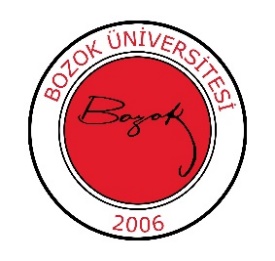               YOZGAT BOZOK ÜNİVERSİTESİ         Lisansüstü Eğitim Enstitüsü                       Arkeoloji Ana Bilim Dalı       2023-2024 Eğitim-Öğretim Yılı Bahar Yarıyılı           Tezli Yüksek Lisans Final Sınav ProgramıDersin Kodu ve AdıSınav TarihiSınav SaatiSınav YeriSorumlu Öğretim ElemanıARKEYL-514 Antikçağda Mezar İkonografisi03.06.2024 Pazartesi15:30C-101Dr. Öğr. Üyesi Savaş ALTUNARKEYL-508 Hitit Arkeolojisi04.06.2024 Salı10:00B-102Doç. Dr. Serkan ERDOĞANARKEYL-510 Roma Portre Sanatı I04.06.2024 Salı14:30C-102Dr. Öğr. Üyesi Özge ALTUNARKEYL-519 Numismatik Araştırmalar-II05.06.2024 Çarşamba11:00C-102Doç. Dr. Hacer SANCAKTARARKEYL-528 Anadolu'da Roma Dönemi Ölü Gömme Gelenekleri ve Mezar Tipolojisi II05.06.2024 Çarşamba13:30C-101Dr. Öğr. Üyesi Savaş ALTUNARKEYL-503 Bilimsel Araştırma Yöntemleri ve Yayın Etiği06.06.2024 Perşembe14:30C-102Doç. Dr. Hacer SANCAKTARARKEYL-500 Uzmanlık Alan Dersi07.06.2024 Cuma13:30B-102Tüm Öğretim ÜyeleriARKEYL-502 Tez Çalışması07.06.2024 Cuma16.30B-102ARKEYL-524 Anadolu Roma Dönemi Heykel Sanatında Atölyeler10.06.2024 Pazartesi15:30C-102Dr. Öğr. Üyesi Özge ALTUNARKEYL-522 Phryg ve Urartu Açık Hava Tapınım Alanları11.06.2024 Salı13:30B-102Doç. Dr. Serkan ERDOĞANARKEYL-520 Hellenistik ve Roma Dönemi Sivil Mimarisi II12.06.2024 Çarşamba11:00B-102Doç. Dr. Hacer SANCAKTAR